3.5 Наличие публикацийНАЛИЧИЕ ПУБЛИКАЦИЙ ПО ОБОБЩЕНИЮ И РАСПРОСТРАНЕНИЮ СОБСТВЕННОГО ПЕДАГОГИЧЕСКОГО ОПЫТА КАК КЛАССНОГО РУКОВОДИТЕЛЯ В МЕТОДИЧЕСКИХ ИЗДАНИЯХ РАЗНОГО УРОВНЯ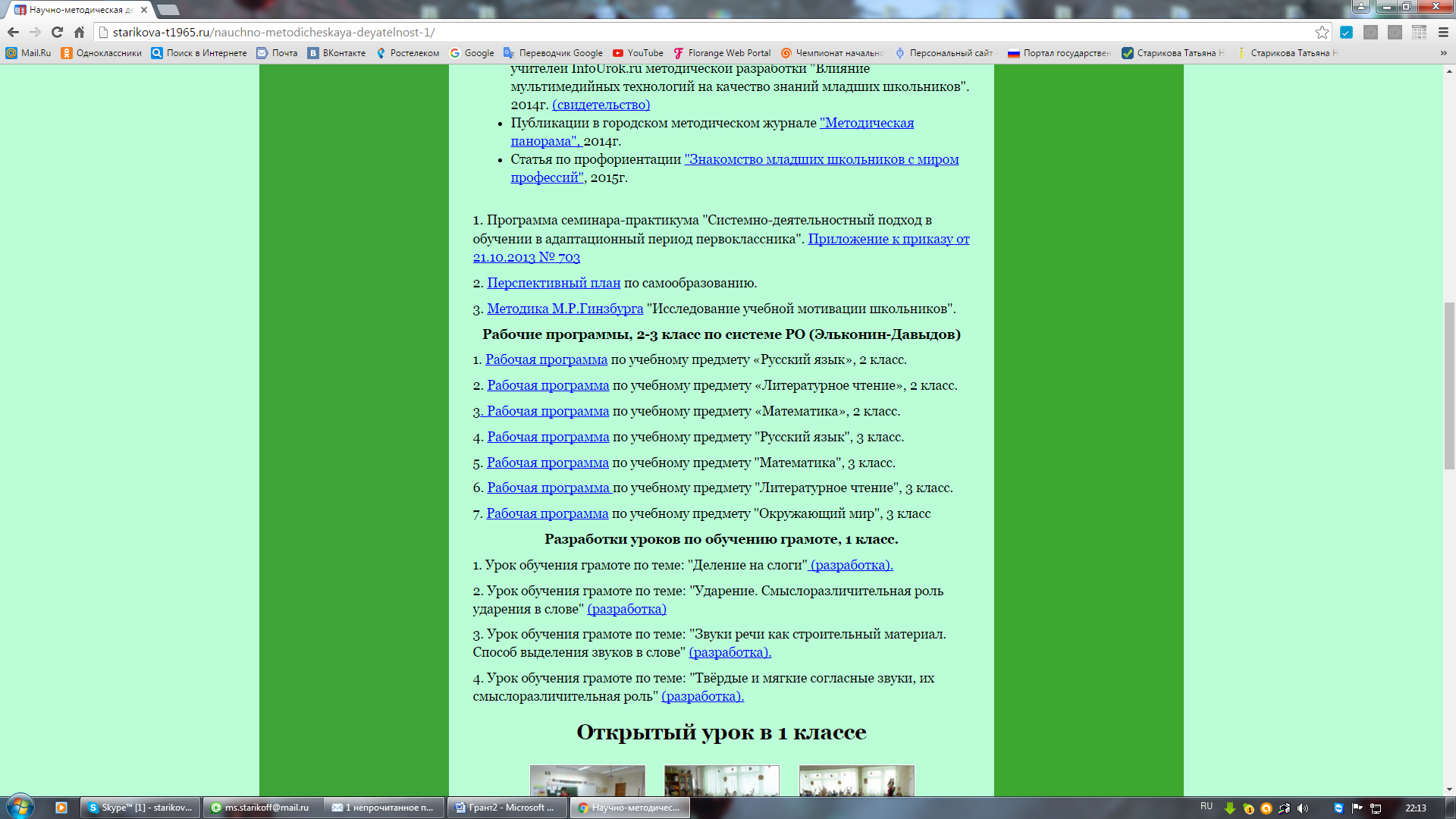 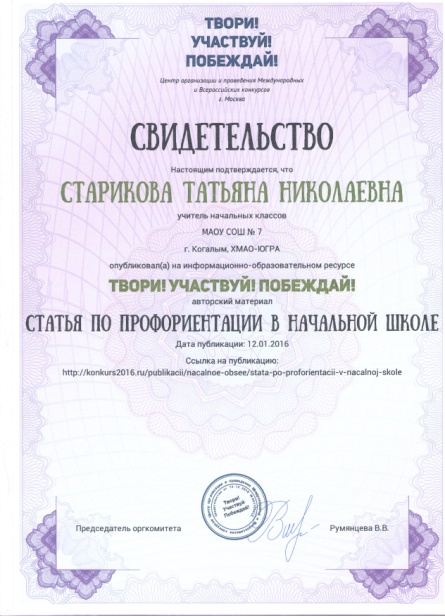 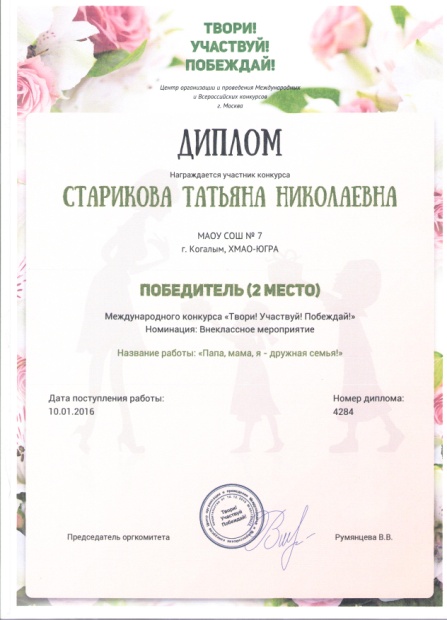 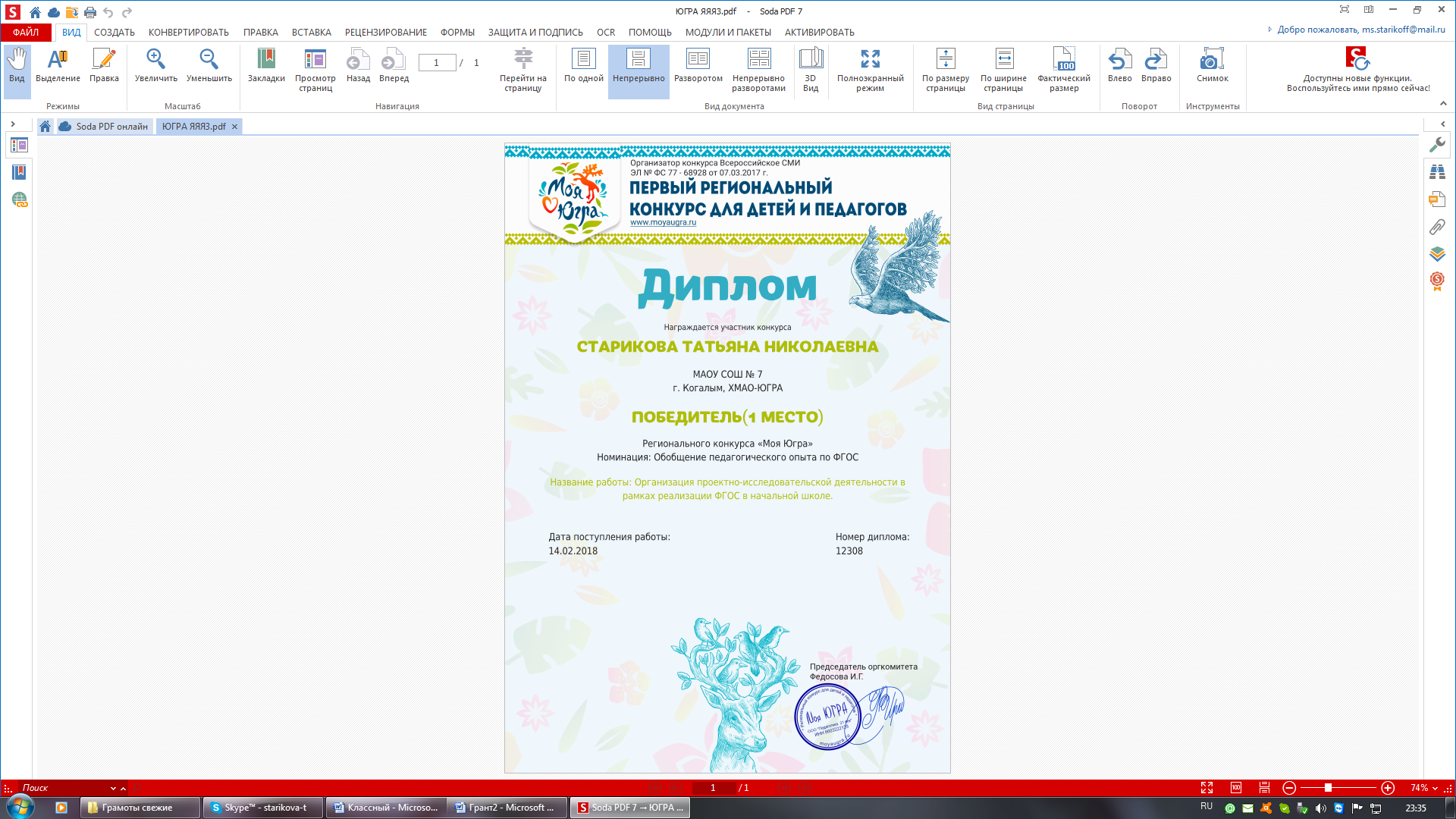 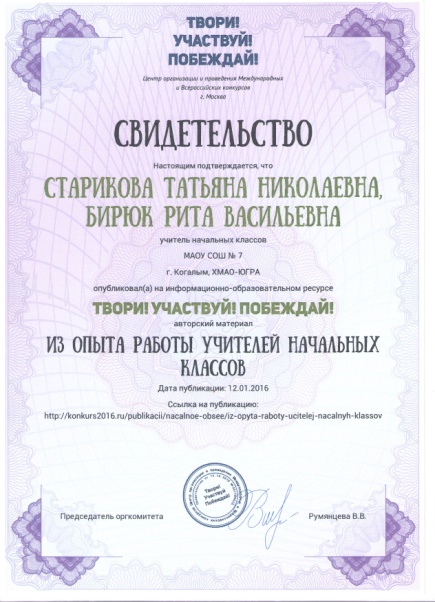 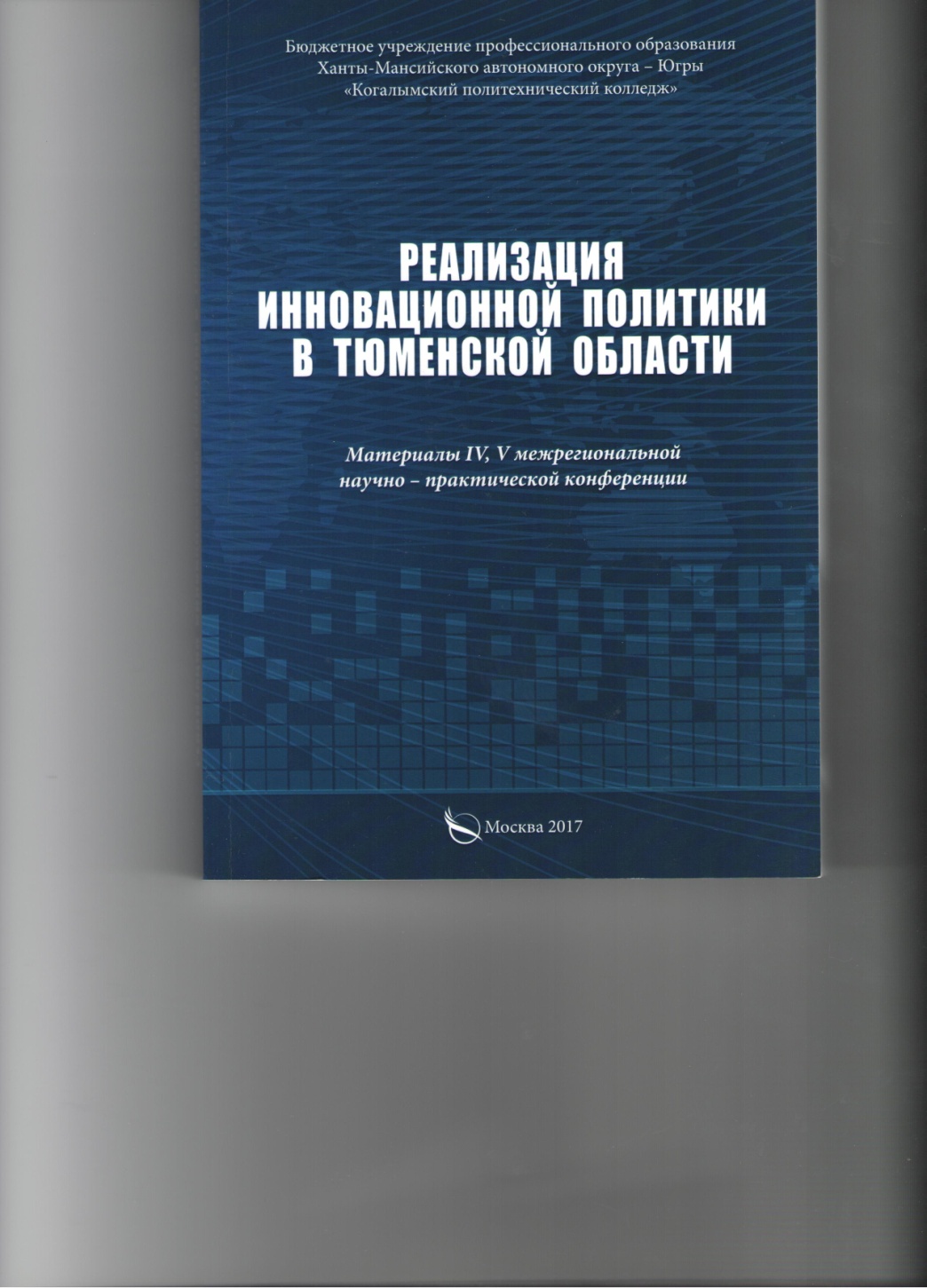 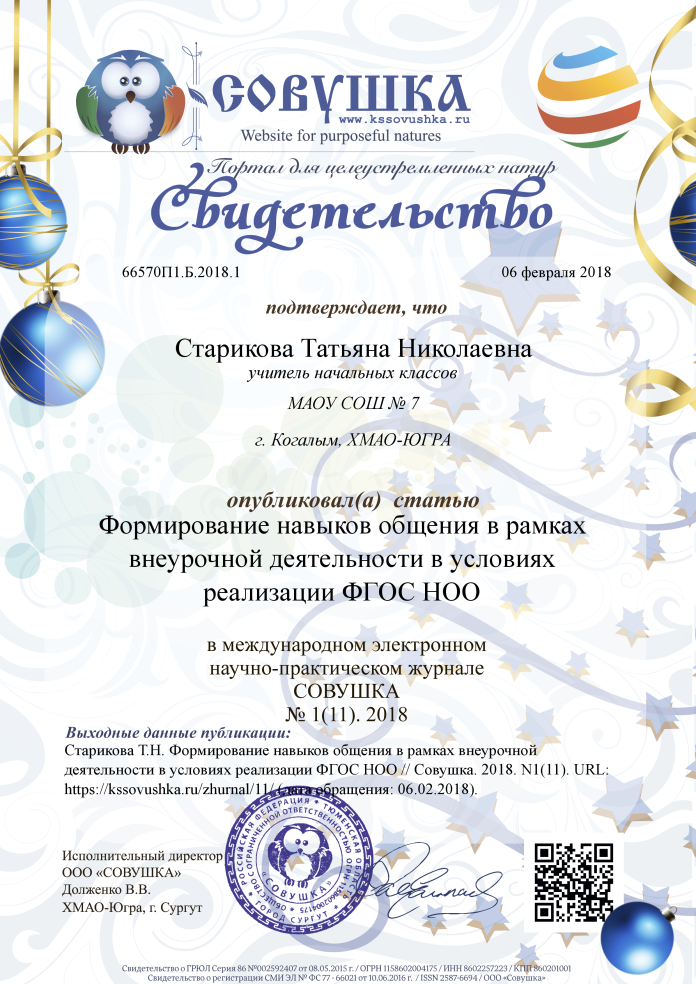 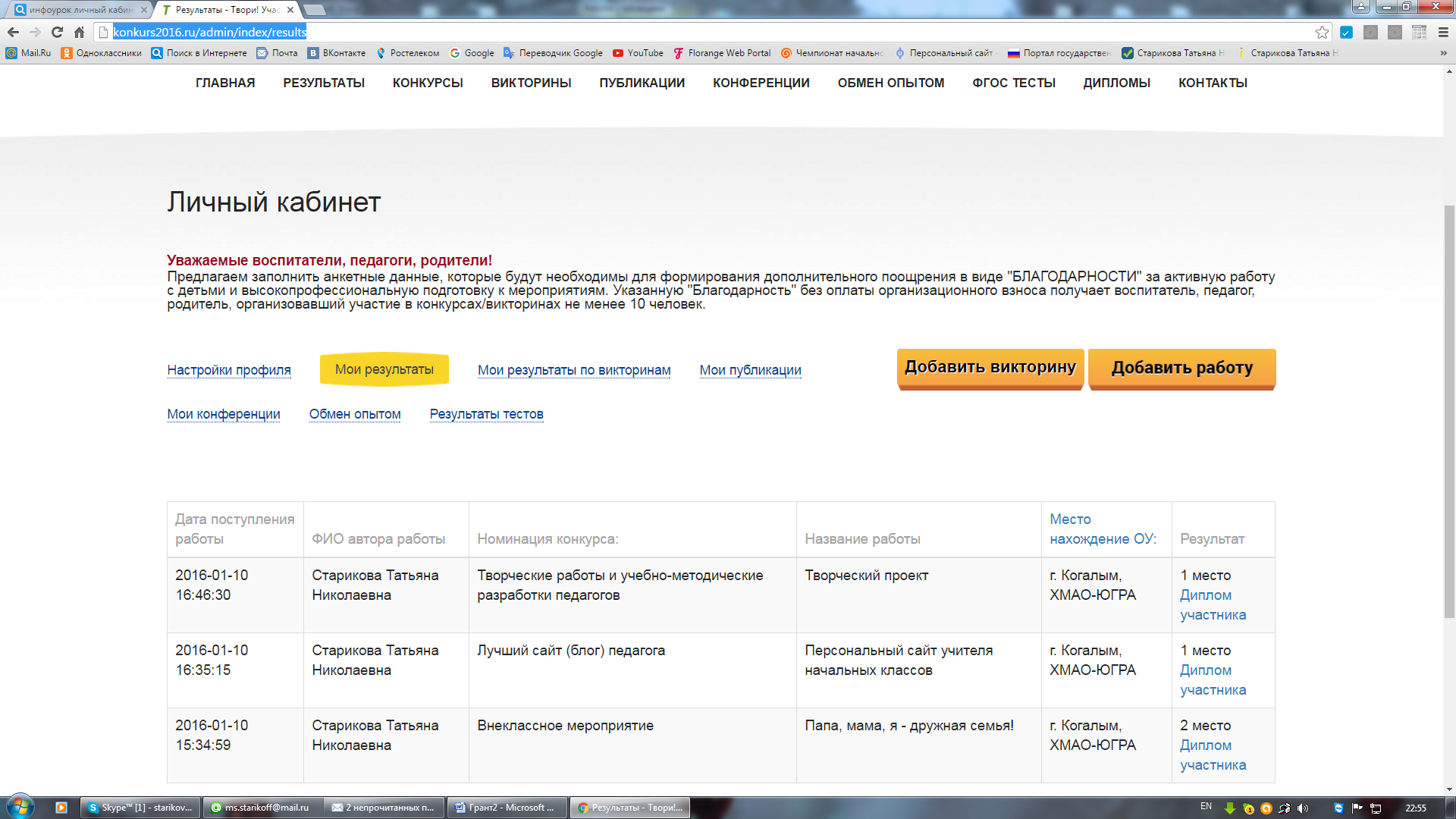 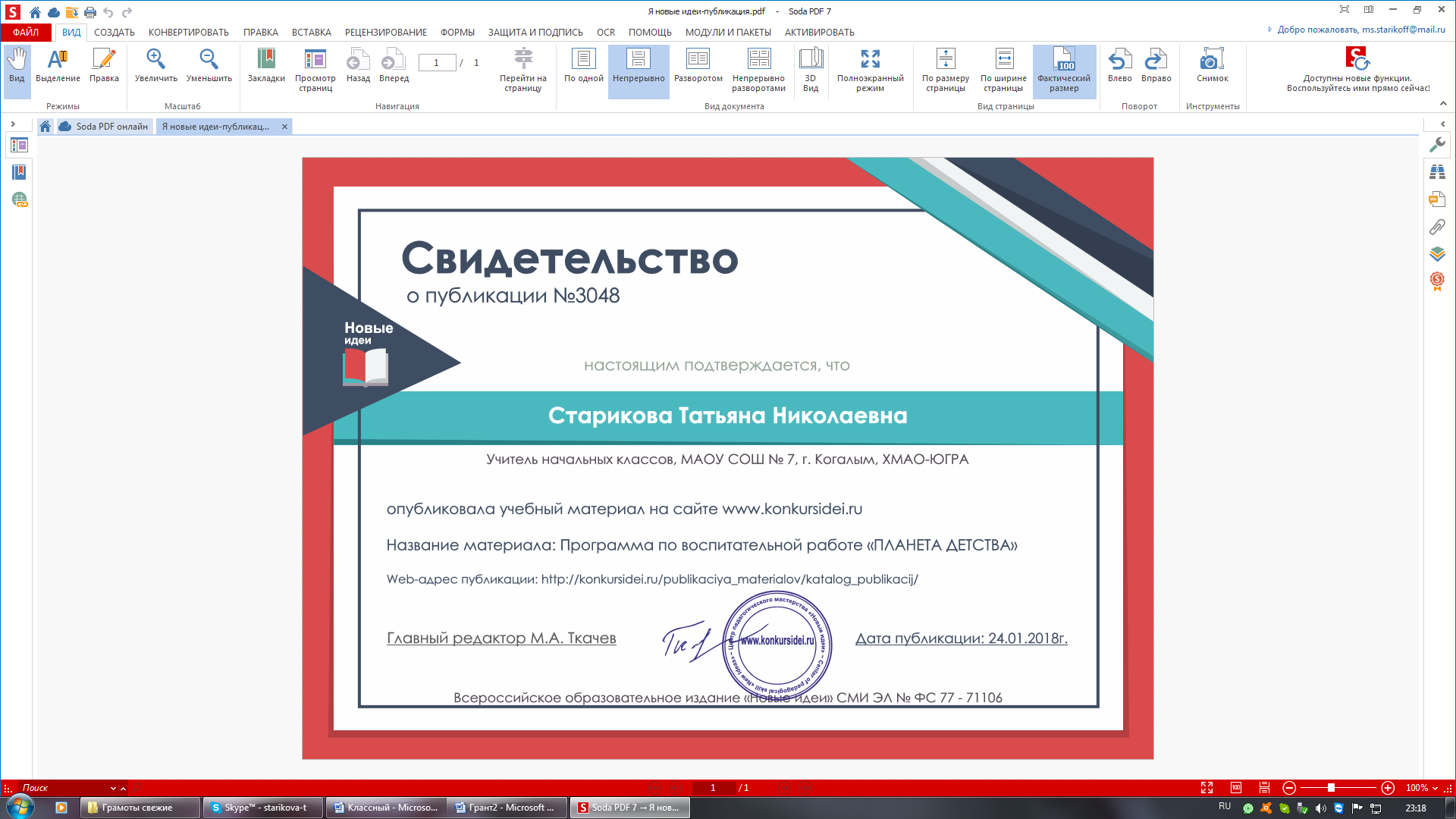 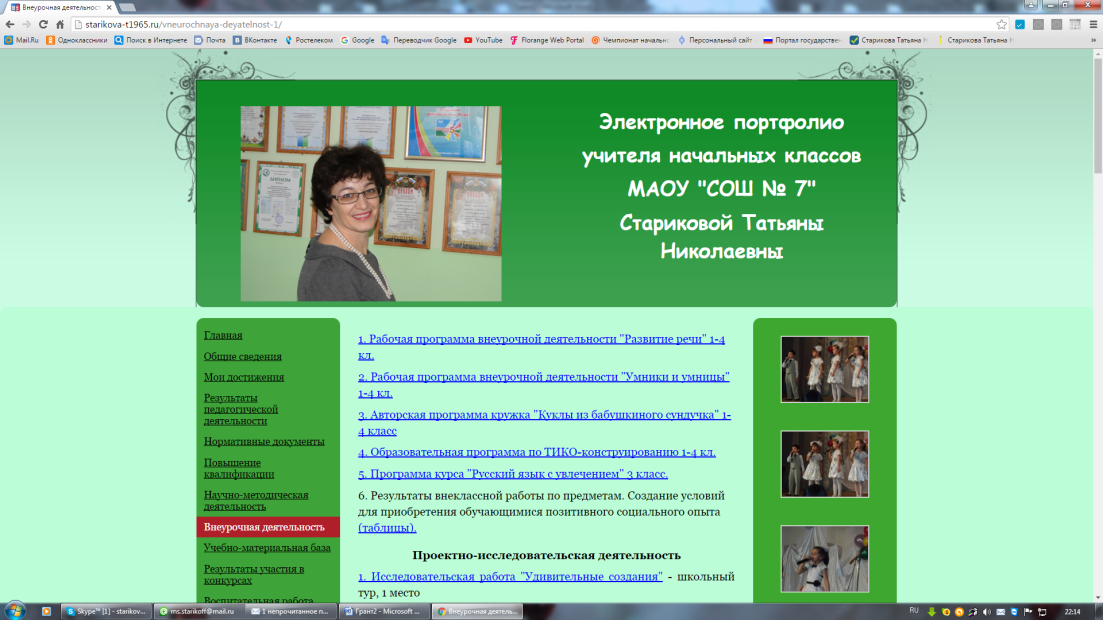 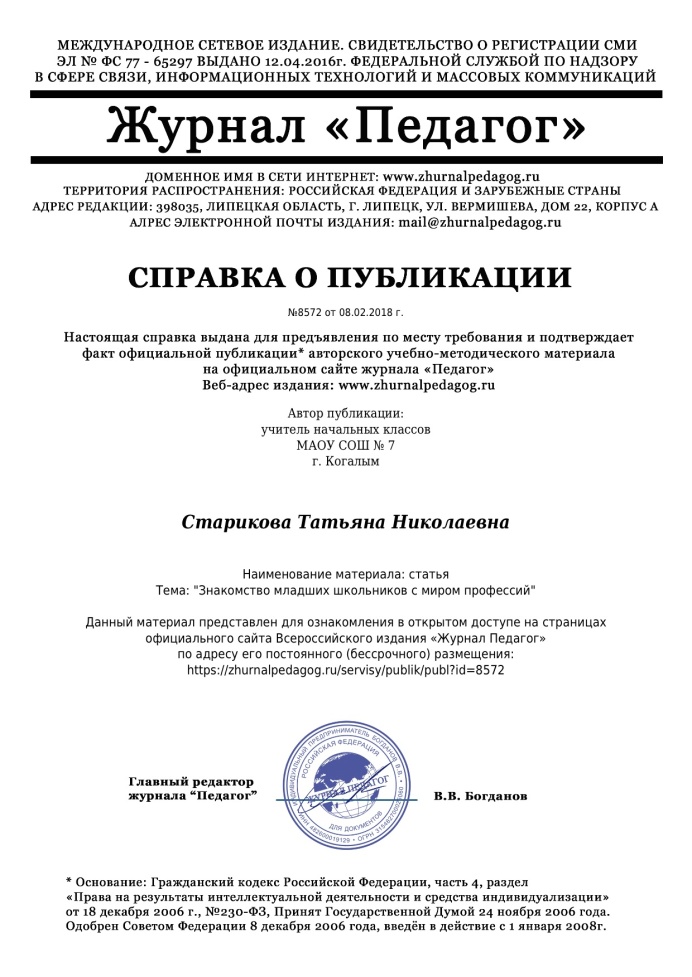 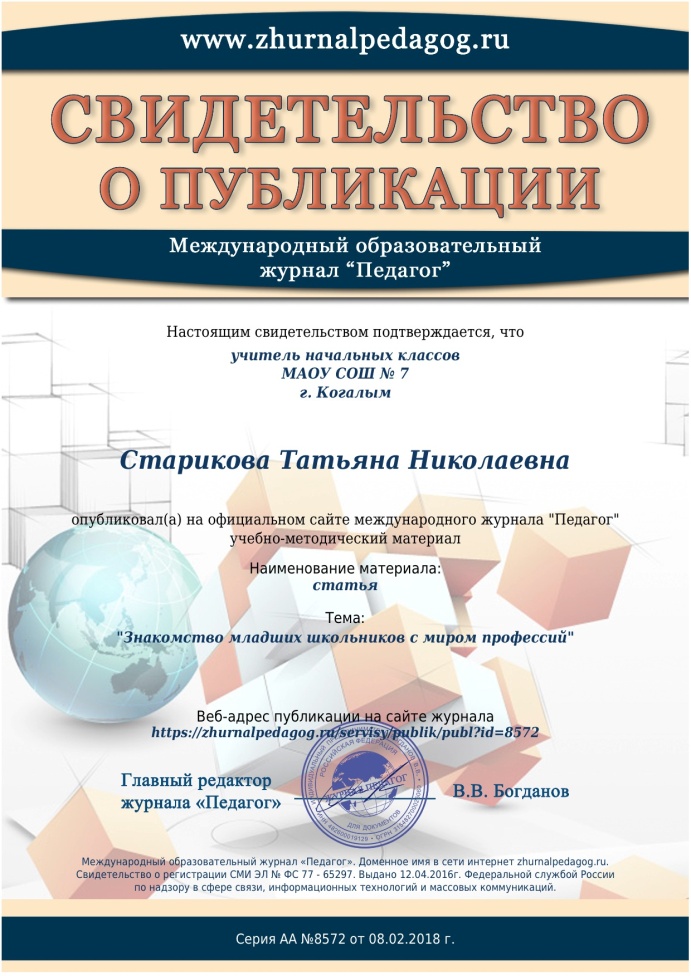 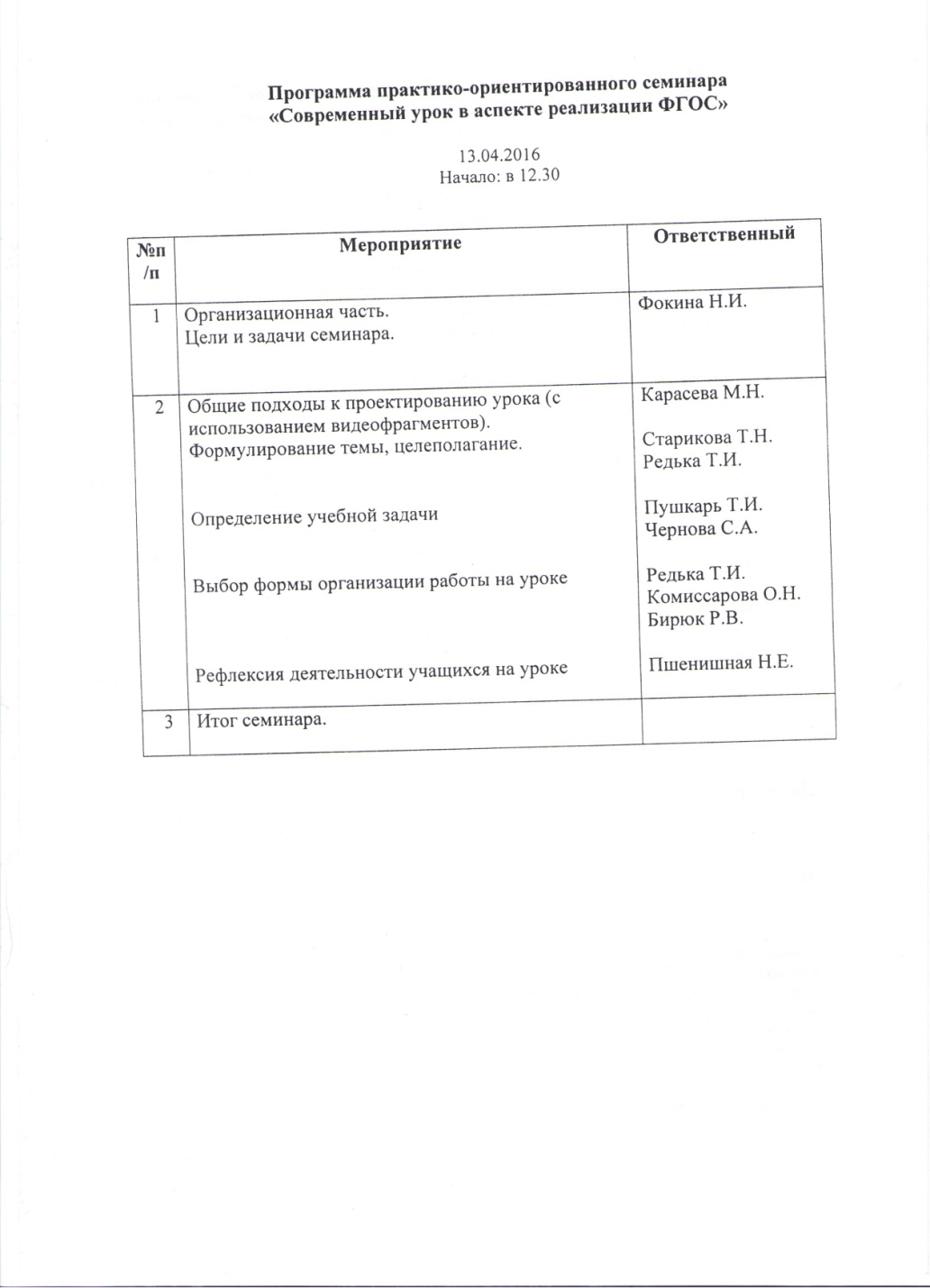 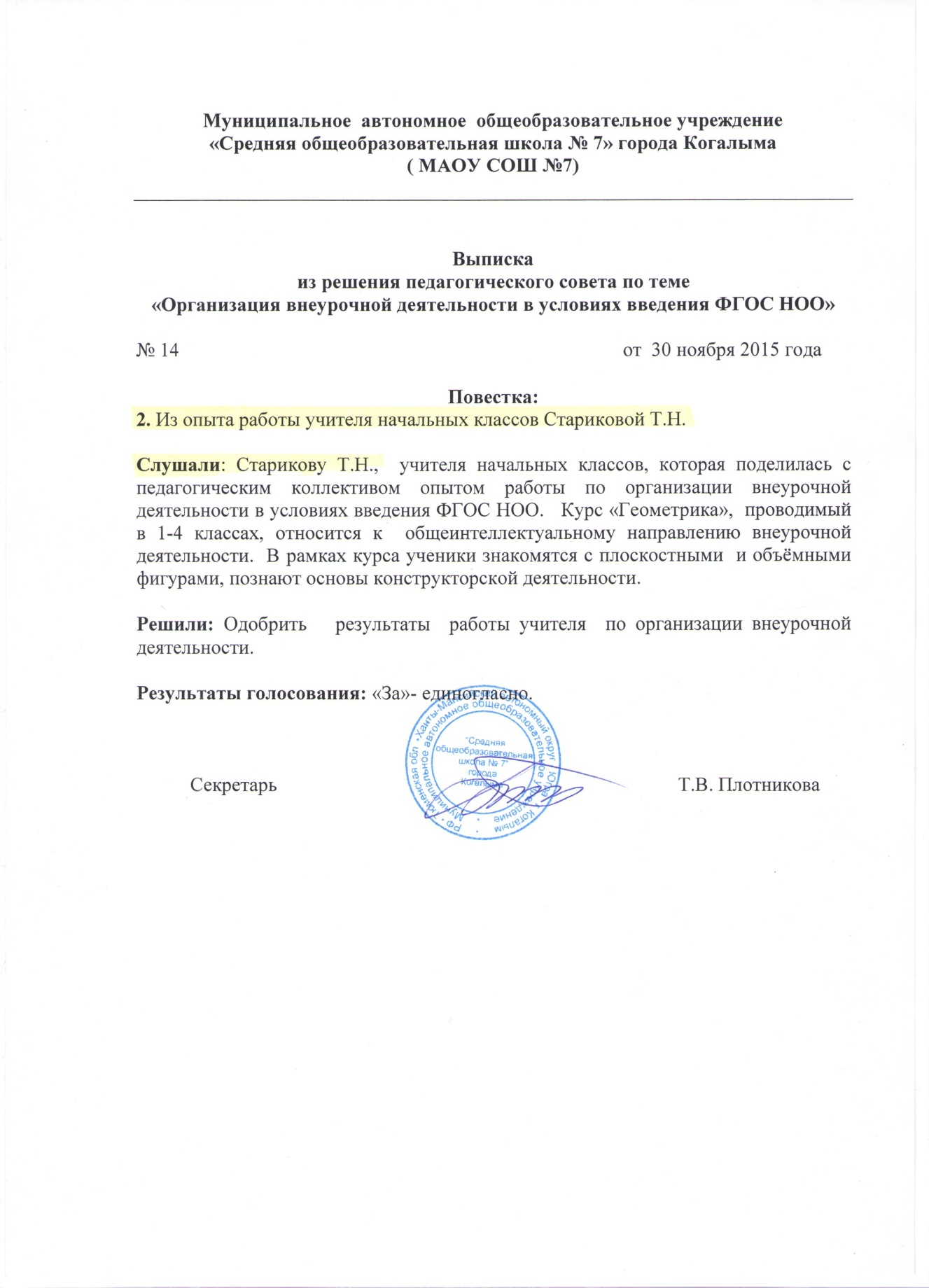 2014-2015 уч.год2014-2015 уч.годМетодическая разработка «Презентация к проекту о валенках»http://infourok.ru/prezentaciya_k_proektu_o_valenkah_4_klass-127530.htm http://infourok.ru/prezentaciya_k_proektu_o_valenkah_4_klass-127530.htm http://infourok.ru/prezentaciya_k_proektu_o_valenkah_4_klass-127530.htm 2014-2015 уч.год2014-2015 уч.годМетодическая разработка «Урок русского языка», 2 классhttp://infourok.ru/urok_russkogo_yazyka_2_klass-127512.htm http://infourok.ru/urok_russkogo_yazyka_2_klass-127512.htm http://infourok.ru/urok_russkogo_yazyka_2_klass-127512.htm 2014-2015 уч.год2014-2015 уч.годМетодическая разработка «Учебно-методическое пособие по технологии для учителей начальных классо»http://infourok.ru/quotuchebno-metodicheskoe_posobie_dlya_uchiteley_nachalnyh_klassovquot-281258.htm http://infourok.ru/quotuchebno-metodicheskoe_posobie_dlya_uchiteley_nachalnyh_klassovquot-281258.htm http://infourok.ru/quotuchebno-metodicheskoe_posobie_dlya_uchiteley_nachalnyh_klassovquot-281258.htm 2014-2015 уч.год2014-2015 уч.годМетодическая разработка. Программа «куклы из бабушкиного сундучка»http://infourok.ru/programma_kruzhka_kukly_iz_babushkinogo_sunduchka-127457.htm http://infourok.ru/programma_kruzhka_kukly_iz_babushkinogo_sunduchka-127457.htm http://infourok.ru/programma_kruzhka_kukly_iz_babushkinogo_sunduchka-127457.htm 2014-2015 уч.год2014-2015 уч.годМетодическая разработка «Технологии развивающего обучения»http://infourok.ru/quottehnologii_razvivayuschego_obucheniya._sistema_l.v.zankovaquot-281225.htm http://infourok.ru/quottehnologii_razvivayuschego_obucheniya._sistema_l.v.zankovaquot-281225.htm http://infourok.ru/quottehnologii_razvivayuschego_obucheniya._sistema_l.v.zankovaquot-281225.htm 2014-2015 уч.год2014-2015 уч.годСтатья «Влияние мультимедийных технологий на качество знаний младших школьников»http://infourok.ru/vliyanie_multimediynyh_tehnologiy_na_kachestvo_znaniy__mladshih_shkolnikov-127443.htm http://infourok.ru/vliyanie_multimediynyh_tehnologiy_na_kachestvo_znaniy__mladshih_shkolnikov-127443.htm http://infourok.ru/vliyanie_multimediynyh_tehnologiy_na_kachestvo_znaniy__mladshih_shkolnikov-127443.htm 2015-2016 уч.год2015-2016 уч.годСтатья по профориентации «Знакомство с миром профессий»Реализация инновационной политики в Тюменской области. Материалы научной конференции/ отв. Ред. С.А.Шемшурина. – Тюмень: Виктор Бук, 2015.Реализация инновационной политики в Тюменской области. Материалы научной конференции/ отв. Ред. С.А.Шемшурина. – Тюмень: Виктор Бук, 2015.Реализация инновационной политики в Тюменской области. Материалы научной конференции/ отв. Ред. С.А.Шемшурина. – Тюмень: Виктор Бук, 2015.2015-2016 уч.год2015-2016 уч.годОпубликована методическая разработка «Технологии развивающего обучения»https://infourok.ru/user/starikova-tatyana-nikolaevna https://infourok.ru/user/starikova-tatyana-nikolaevna https://infourok.ru/user/starikova-tatyana-nikolaevna 2015-2016 уч.год2015-2016 уч.годОпубликована методическая разработка «Учебно-методическое пособие для учителей начальных классов»https://infourok.ru/user/starikova-tatyana-nikolaevna https://infourok.ru/user/starikova-tatyana-nikolaevna https://infourok.ru/user/starikova-tatyana-nikolaevna 2015-2016 уч.год2015-2016 уч.годОпубликовано внеклассное мероприятие «папа, мама, я – дружная семья!»http://konkurs2016.ru/admin/index/results http://konkurs2016.ru/admin/index/results http://konkurs2016.ru/admin/index/results №Список публикацийСписок публикацийСписок публикацийУровеньПодтверждающие документы1Статья по профориентации «Знакомство с миром профессий»Статья по профориентации «Знакомство с миром профессий»Статья по профориентации «Знакомство с миром профессий»МеждународныйСвидетельство от 12.01.20162Методическая разработка «Технология развивающего обучения»Методическая разработка «Технология развивающего обучения»Методическая разработка «Технология развивающего обучения»Всероссийскийhttps://infourok.ru/user/starikova-tatyana-nikolaevna3Методическая разработка «Учебно-методическое пособие для учителей начальных классов»Методическая разработка «Учебно-методическое пособие для учителей начальных классов»Методическая разработка «Учебно-методическое пособие для учителей начальных классов»Всероссийскийhttps://infourok.ru/user/starikova-tatyana-nikolaevna4Внеклассное мероприятие «Папа, мама, я – дружная семья»Внеклассное мероприятие «Папа, мама, я – дружная семья»Внеклассное мероприятие «Папа, мама, я – дружная семья»Всероссийскийhttp://konkurs2016.ru/admin/index/results 5Статья «Организация проектно-исследовательской деятельности в рамках реализации ФГОС НОО»Статья «Организация проектно-исследовательской деятельности в рамках реализации ФГОС НОО»Статья «Организация проектно-исследовательской деятельности в рамках реализации ФГОС НОО»РегиональныйДиплом №123086Статья «Развитие творческих способностей младших школьников на уроках технологии» (из опыта работы)Статья «Развитие творческих способностей младших школьников на уроках технологии» (из опыта работы)Статья «Развитие творческих способностей младших школьников на уроках технологии» (из опыта работы)ВсероссийскийСвидетельство от 12.01.20167Опубликована статья в сборнике: «Материалы IV, V межрегиональной научно-практической конференции «Реализация инновационной политики в Тюменской области»Опубликована статья в сборнике: «Материалы IV, V межрегиональной научно-практической конференции «Реализация инновационной политики в Тюменской области»Опубликована статья в сборнике: «Материалы IV, V межрегиональной научно-практической конференции «Реализация инновационной политики в Тюменской области»РегиональныйСборник «Реализация инновационной политики в Тюменской области», Москва 20178Всероссийское образовательное издание «Новые идеи». Опубликована программа по воспитательной работе «ПЛАНЕТА ДЕТСТВА»Всероссийское образовательное издание «Новые идеи». Опубликована программа по воспитательной работе «ПЛАНЕТА ДЕТСТВА»Всероссийское образовательное издание «Новые идеи». Опубликована программа по воспитательной работе «ПЛАНЕТА ДЕТСТВА»ВсероссийскийСвидетельство о публикации от 24.01.20189Публикация образовательной программы по внеурочной деятельности «ТИКО-конструирование»Публикация образовательной программы по внеурочной деятельности «ТИКО-конструирование»Публикация образовательной программы по внеурочной деятельности «ТИКО-конструирование»Всероссийскийhttp://starikova-t1965.ru/vneurochnaya-deyatelnost-1/10Международный педагогический портал «Совушка». Публикация: «Формирование навыков общения в рамках внеурочной деятельности в условиях реализации ФГОС НОО»Международный педагогический портал «Совушка». Публикация: «Формирование навыков общения в рамках внеурочной деятельности в условиях реализации ФГОС НОО»Международный педагогический портал «Совушка». Публикация: «Формирование навыков общения в рамках внеурочной деятельности в условиях реализации ФГОС НОО»МеждународныйСправка о публикацииСвидетельство о публикации от 08.02.201811Международный журнал «Педагог».Публикация «Знакомство младших школьников с миром профессий»Международный журнал «Педагог».Публикация «Знакомство младших школьников с миром профессий»Международный журнал «Педагог».Публикация «Знакомство младших школьников с миром профессий»МеждународныйСвидетельство о публикации №66570111.Б.2018.112Практико-ориентированный семинар «Современный урок в аспекте реализации ФГОС».Представлены фрагменты урока (формулирование, целеполагание)Практико-ориентированный семинар «Современный урок в аспекте реализации ФГОС».Представлены фрагменты урока (формулирование, целеполагание)Практико-ориентированный семинар «Современный урок в аспекте реализации ФГОС».Представлены фрагменты урока (формулирование, целеполагание)МуниципальныйПриказ № 293 от 11.04.2016Программа семинара от 13.04.2016